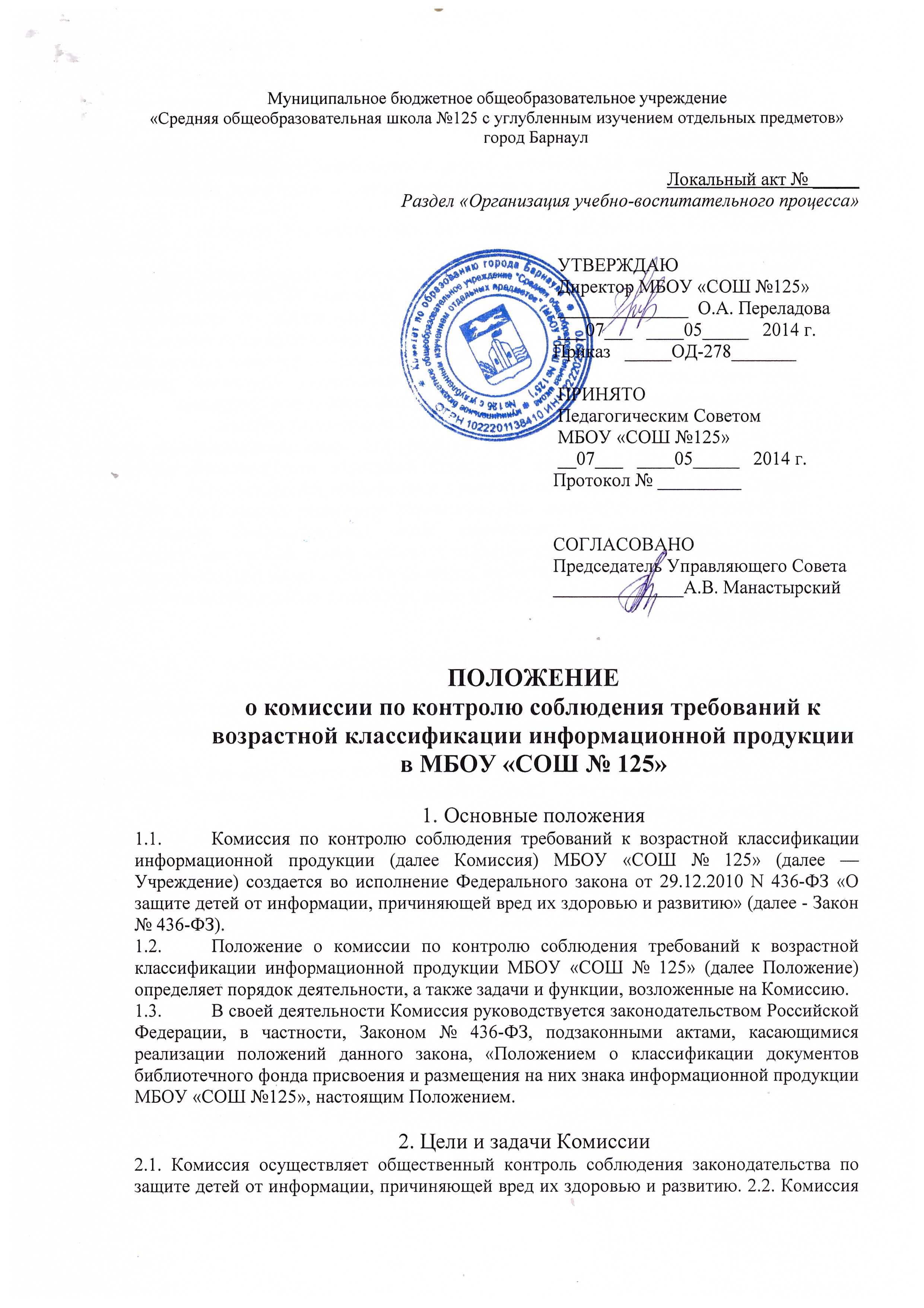  осуществляет мониторинг оборота информационной продукции и доступа детей к информации, в том числе посредством «горячих линий».2.2. Функции Комиссии:- отнесение объектов библиотечного фонда, а также вновь поступающей в фонд БИЦ информационной продукции, не имеющей маркировки, к категориям информационной продукции;- определение соответствия представленной информационной продукции категориям информационной продукции;- при поступлении изданий, имеющих классификацию от производителя (поставщика), проверять поступающие издания на предмет уточнения и изменения возрастной классификации с учетом соответствия тематике, содержанию и художественному оформлению, физическому, психическому духовному и нравственному развитию детей.- проведение классификации информационной продукции, поступившей в фонды БИЦ без знака информационной продукции в целях недопущения нарушений требований Федерального закона, регламентирующих оборот информационной продукции.2.3. Комиссия осуществляет свою деятельность на общественных началах.2.4. Комиссия вправе обращаться в федеральный орган исполнительной власти, уполномоченный Правительством Российской Федерации, для проведения экспертизы информационной продукции в соответствии с требованиями Закона №436-ФЗ.2.5. Сведения по классификации информационной продукции, включенные в протокол, являются основанием для размещения знака информационной продукции на информационной продукции, находящейся в составе фонда библиотеки Учреждения, оборот которой ограничен требованиями Закона № 436-ФЗ, а также для размещения знака информационной продукции при создании машиночитаемой библиографической записи и печатной карточки.3. Состав Комиссии. Порядок работы Комиссии3.1. Комиссия формируется из числа сотрудников библиотеки Учреждения, педагогических работников учреждения (имеющих высшее педагогическое образование), родителей обучающихся. В состав комиссии входит председатель Управляющего Совета Учреждения.3.2. В состав Комиссии входит пять человек: библиотечный работник Учреждения, председатель Управляющего Совета Учреждения, 2 педагогических работника учреждения, 1 родитель обучающихся.3.3. Председателем комиссии является работник библиотеки Учреждения. Секретарем комиссии – педагогический работник Учреждения.3.4. Состав Комиссии формируется по представлению библиотекаря Учреждения с согласия членов Комиссии и утверждается приказом по Учреждению.Члены Комиссии обладают равными правами при обсуждении вопросов и голосовании. Решения Комиссии принимаются открытым голосованием и оформляются протоколом.Решение Комиссии считается принятым, если за него проголосовали большинство членов комиссии. Заседания Комиссии проводятся по мере необходимости. Решения Комиссии носят рекомендательный характер.Обновление состава Комиссии осуществляется по мере необходимости.Протоколы заседаний Комиссии хранятся в библиотеке Учреждения.